Publicado en Madrid el 23/06/2022 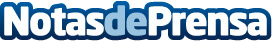 Información térmica de los productos en una sola plataforma, clave en la eficiencia de la cadena de fríoEsta es una de las conclusiones del webinar "Trazabilidad de la cadena de frío" realizado por Quadminds, plataforma SaaS para la optimización de rutas de transporte. El control remoto de la temperatura de los productos durante la distribución es fundamental para sectores como el alimenticio o el farmacéutico. Empresas y transportistas se exponen a multas por no ajustar la temperatura exacta a las necesidades de cada tipo de clienteDatos de contacto:Redacción91 411 58 68 Nota de prensa publicada en: https://www.notasdeprensa.es/informacion-termica-de-los-productos-en-una Categorias: Nacional Logística E-Commerce Consumo Webinars http://www.notasdeprensa.es